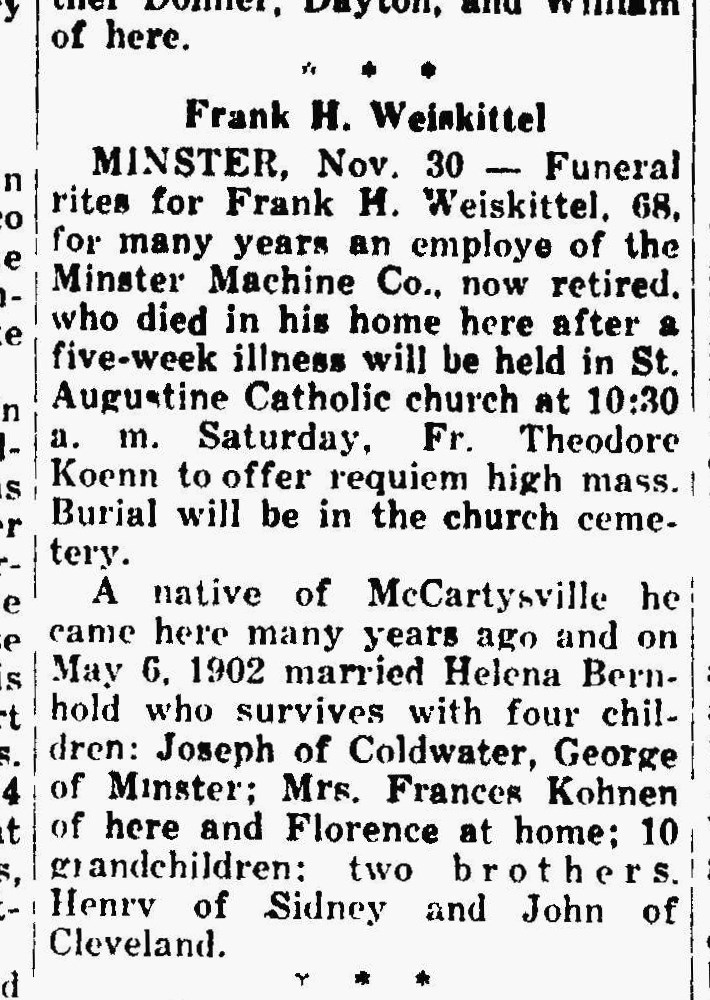 Husband of Helena Bernhold Weiskittel, sister of Anna Bernhold SchroederThe Lima News30 Nov 1944